V 1 – Qualitativer Nachweis von Kohlenstoff und WasserstoffMaterialien: 				Trichter, U-Rohr, Waschflasche, Vakuumpumpe, Schläuche, BecherglasChemikalien:				Petroleumbenzin, Kupfersulfat, Calciumhydroxid, destilliertes Wasser, EisDurchführung: 	Die Versuchsapparatur wird gemäß der Abbildung aufgebaut. In die Porzellanschale wird 1 mL Petroleumbenzin pipettiert und unter dem Trichter entzündet. Die Verbrennungsgase werden mit einer Vakuumpumpe durch die Apparatur gesogen, an dem Kupfersulfat im U-Rohr vorbei und in die Calciumhydroxidlösung geleitet. Zum Vergleich werden etwas Wasser und Benzin mit Kupfersulfat versetzt.Beobachtung:			Das Petroleumbenzin verbrennt mit stark rußender Flamme. Die Calciumhydroxidlösung wird trüb und das Kupfersulfat färbt sich blau.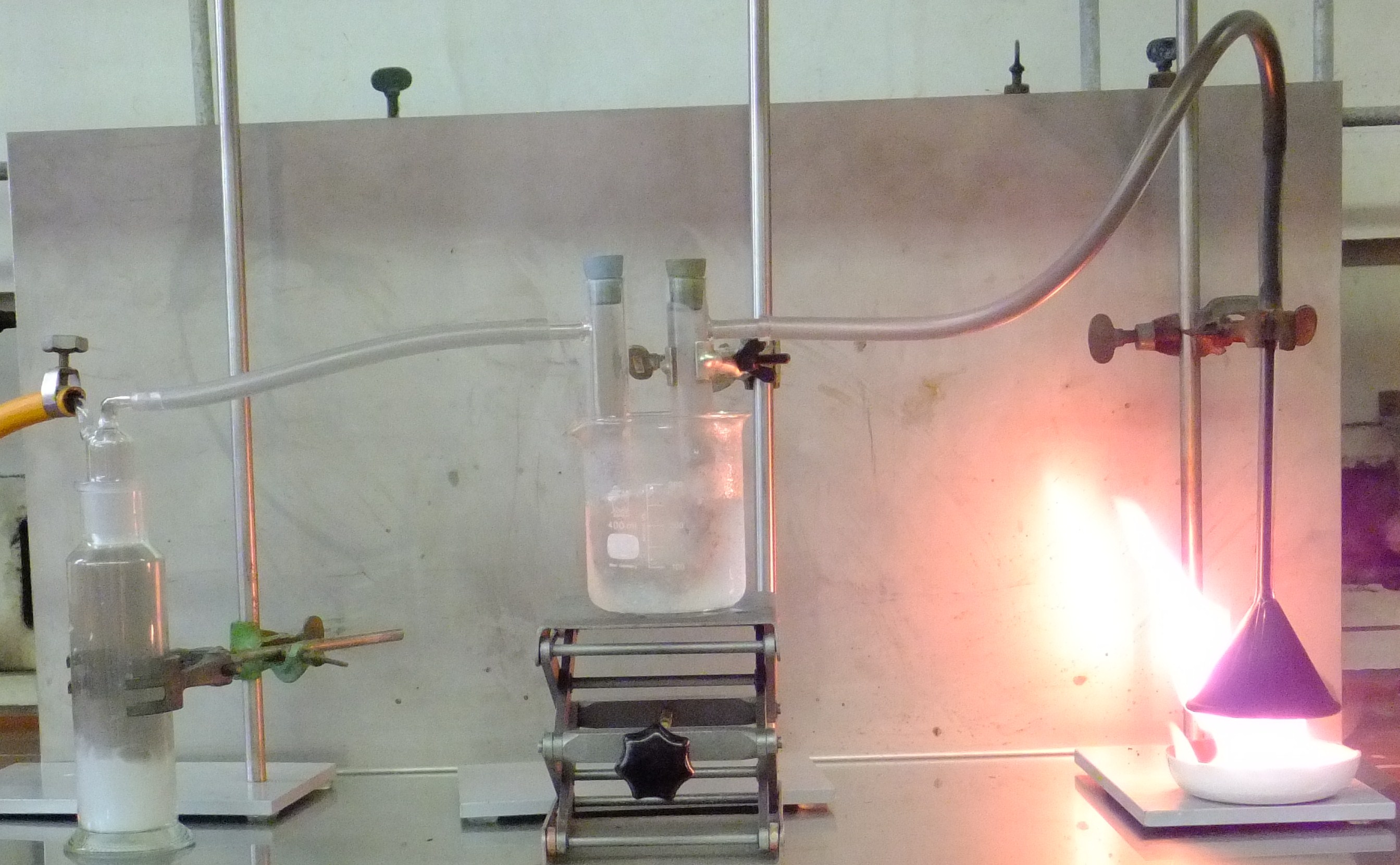 Abb.  – Nachweis von Kohlenstoff und Wasserstoff durch Verbrennung von Petroleumbenzin.Deutung:	Bei der Verbrennung von Kohlenwasserstoffen entstehen Wasser und Kohlenstoffdioxid. CxHy (g) + (x + y/4) O2 (g)  x CO2 (g)  + y/2 H2O(g)Beim Einleiten von Kohlenstoffdioxid in Calciumhydroxid-Lösung bildet sich Calciumcarbonat als schwerlöslicher Niederschlag, der durch einen Überschuss an Kohlenstoffdioxid wieder als Calciumhydrogencarbonat in Lösung geht.Ca(OH)2 (aq) + CO2 (g)  CaCO3 (s) + H2O (l)Kupfersulfat reagiert mit Wasser zu dem blauen Kupfersulfat-pentahydrat.Entsorgung: 		Kupfersulfat: Schwermetallbehälter			Haushaltsmüll, AbflussLiteratur:	H. Wambach, Materalien-Handbuch Kursunterricht Chemie, Band 2, Organische Chemie, Aulis Verlag, Deubner & Co KG (1991), S. 3 ff.GefahrenstoffeGefahrenstoffeGefahrenstoffeGefahrenstoffeGefahrenstoffeGefahrenstoffeGefahrenstoffeGefahrenstoffeGefahrenstoffeKupfersulfat (wasserfrei)Kupfersulfat (wasserfrei)Kupfersulfat (wasserfrei)H: 302-315-319-410H: 302-315-319-410H: 302-315-319-410P: 271-305+351+338-302+352P: 271-305+351+338-302+352P: 271-305+351+338-302+352CalciumhydroxidCalciumhydroxidCalciumhydroxidH: 315-318-335H: 315-318-335H: 315-318-335P: 260-302+352-304+340-305+351+338-313P: 260-302+352-304+340-305+351+338-313P: 260-302+352-304+340-305+351+338-313PetroleumbenzinPetroleumbenzinPetroleumbenzinH: 226-304H: 226-304H: 226-304P: 210-301+340-331P: 210-301+340-331P: 210-301+340-331Destilliertes WasserDestilliertes WasserDestilliertes WasserH: -H: -H: -P: -P: -P: -EisEisEisH: -H: -H: -P: -P: -P: -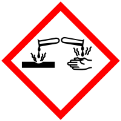 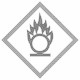 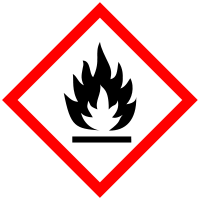 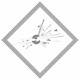 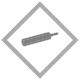 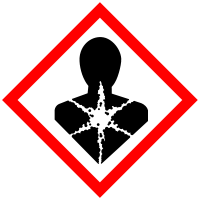 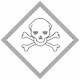 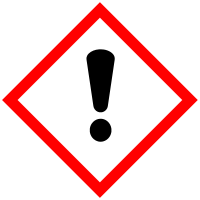 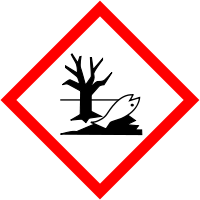 